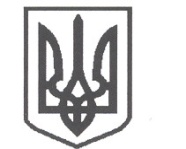 УКРАЇНАСРІБНЯНСЬКА СЕЛИЩНА РАДАВИКОНАВЧИЙ КОМІТЕТРІШЕННЯ27 вересня 2022 року     					              	      	№ 134смт СрібнеПро розгляд заяви  гр. ЛЕМЧИКА В.І.,жителя  вул. Миру 32,  с.Харитонівка, Прилуцького району, Чернігівської областіРозглянувши заяву гр. ЛЕМЧИКА Володимира Івановича,  жителя                  вул. Миру 32,  с. Харитонівка, Прилуцького району, Чернігівської області та матеріали, подані до виконкому, про надання матеріальної допомоги на лікування, керуючись   ст. 34 Закону України «Про місцеве самоврядування в Україні» у рамках виконання Програми «Турбота» на 2021 - 2026 роки, затвердженої рішенням тридцять шостої сесії сьомого скликання Срібнянської селищної ради від 13 жовтня 2020 року, виконавчий комітет селищної ради вирішив:Надати матеріальну допомогу на лікування гр. ЛЕМЧИКА Володимира Івановича,  жителя  вул. Миру 32,  с. Харитонівка, Прилуцького району, Чернігівської області в розмірі – 1000 (одна тисяча) грн.Відділу   бухгалтерського   обліку   та   звітності   провести   виплатуодноразової грошової допомоги гр. ЛЕМЧИКУ Володимиру Івановичу у розмірах згідно з п. 1  цього рішення.Контроль  за   виконанням  цього   рішення  покласти  на  керуючого справами (секретаря) виконавчого комітету Ірину ГЛЮЗО.Селищний голова	Олена ПАНЧЕНКО